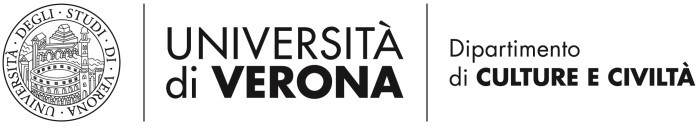 AUTORIZZAZIONE AL PAGAMENTO DELLE SPESE SOSTENUTESezione BIl sottoscritto prende atto che il D. Lgs. 30/06/03 n. 196 prevede la tutela delle persone e di altri soggetti rispetto al trattamento dei dati personali. Secondo il decreto legislativo indicato, tale trattamento sarà improntato ai principi di correttezza, liceità e trasparenza e di tutela della Sua riservatezza e dei Suoi diritti. Ai sensi dell’art. 13 del suddetto decreto la informiamo che il trattamento che intendiamo effettuare:ha le finalità di consentire la liquidazione, ordinazione e pagamento a Suo favore dei compensi dovuti e l’applicazione degli adempimenti previsti dalla normativa vigente;sarà effettuato con modalità prevalentementeinformatizzate;i dati in possesso dell’Università potranno essere forniti ad altri soggetti pubblici per lo svolgimento delle rispettive funzioni istituzionali, nei limiti stabiliti dalla leggeS’IMPEGNAinoltre a comunicare tempestivamente eventuali variazioni relative ai dati sopraindicati, sollevando fin d’ora Università di Verona da ogni responsabilità inmerito.Verona, __/ ___/ 2021FIRMA DELL’INTERESSATO…………….…...…….……………………Dipartimento di CULTURE E CIVILTA’Viale dell’Università, 4 – 37129 VeronaT.: 045 802 8631-8116-8054-8118segreteria.dicuci@ateneo.univr.it P. IVA 01541040232 -  C.F. 93009870234